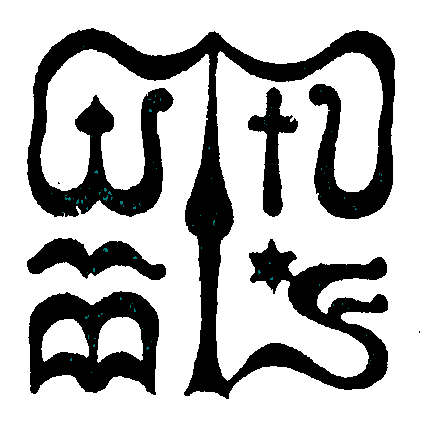 Wesley János Lelkészképző Főiskola Szociális munka szakTantárgy kódjaSMAV912SMAV912SMAV912Tantárgy elnevezéseÉrtékek, kommunikáció, meggyőzésÉrtékek, kommunikáció, meggyőzésÉrtékek, kommunikáció, meggyőzésTantárgy oktatójának neveBernáth GáborBeosztása, tudományos fokozatamagyar-művészettudományMA, szociológia PhD (folyamatban)Tantárgy óraszámanappali tagozaton 28 tanóra/félévlevelező tagozaton 12 tanóra/félévnappali tagozaton 28 tanóra/félévlevelező tagozaton 12 tanóra/félévnappali tagozaton 28 tanóra/félévlevelező tagozaton 12 tanóra/félévTanóra típusatréning, workshoptréning, workshoptréning, workshopMeghirdetési időszakőszi félév őszi félév őszi félév Kreditszám2 kredit2 kredit2 kreditA tantárgy céljaA tárgy célja, hogy a legfrissebb szociálpszichológiai kutatások és hallgatók saját tapasztalatainak, ötleteinek felhasználásával erősítse meg a hallgatók körében az együttműködés, erőszakmentes kommunikáció, és meggyőzés technikáit. A tárgy célja, hogy a legfrissebb szociálpszichológiai kutatások és hallgatók saját tapasztalatainak, ötleteinek felhasználásával erősítse meg a hallgatók körében az együttműködés, erőszakmentes kommunikáció, és meggyőzés technikáit. A tárgy célja, hogy a legfrissebb szociálpszichológiai kutatások és hallgatók saját tapasztalatainak, ötleteinek felhasználásával erősítse meg a hallgatók körében az együttműködés, erőszakmentes kommunikáció, és meggyőzés technikáit. Szükséges előtanulmányok, feltételezett tudásanyagNincsenek.Nincsenek.Nincsenek.Fejlesztendő kompetenciaterületektudásaIsmeri és érti a társadalom működését, a társadalmi folyamatokat, a társadalmi és szociális problémák keletkezését, jelenlétét és a veszélyeztető tényezőket, valamint, hogy mindezek hogyan hatnak az egyes emberekre, családokra, csoportokra, szervezetekre és közösségekre.Érti és átlátja a szociális munka jogi, társadalmi és ökológiai kontextusát, a szociális munkára vonatkozó közvitákat és jellemző, elterjedt véleményeket, a szociális munka alapvető elméleteit, modelljeit és folyamatait.b) képességeiKépes megkülönböztetni a vélekedéseket, sztereotípiákat, előítéleteket a bizonyítékokkal alátámasztott társadalmi tényektől, leírásoktól, elemzésektől.Képes a bizalomépítésre, a nyílt, hiteles, hatékony kommunikációra.Felkészült a szakmai csapatmunkára, a partneri együttműködésekre az érintettekkel, szakmai szervezetekkel, a társszakmák és a közigazgatás szakembereivel, önkéntesekkel.tudásaIsmeri és érti a társadalom működését, a társadalmi folyamatokat, a társadalmi és szociális problémák keletkezését, jelenlétét és a veszélyeztető tényezőket, valamint, hogy mindezek hogyan hatnak az egyes emberekre, családokra, csoportokra, szervezetekre és közösségekre.Érti és átlátja a szociális munka jogi, társadalmi és ökológiai kontextusát, a szociális munkára vonatkozó közvitákat és jellemző, elterjedt véleményeket, a szociális munka alapvető elméleteit, modelljeit és folyamatait.b) képességeiKépes megkülönböztetni a vélekedéseket, sztereotípiákat, előítéleteket a bizonyítékokkal alátámasztott társadalmi tényektől, leírásoktól, elemzésektől.Képes a bizalomépítésre, a nyílt, hiteles, hatékony kommunikációra.Felkészült a szakmai csapatmunkára, a partneri együttműködésekre az érintettekkel, szakmai szervezetekkel, a társszakmák és a közigazgatás szakembereivel, önkéntesekkel.tudásaIsmeri és érti a társadalom működését, a társadalmi folyamatokat, a társadalmi és szociális problémák keletkezését, jelenlétét és a veszélyeztető tényezőket, valamint, hogy mindezek hogyan hatnak az egyes emberekre, családokra, csoportokra, szervezetekre és közösségekre.Érti és átlátja a szociális munka jogi, társadalmi és ökológiai kontextusát, a szociális munkára vonatkozó közvitákat és jellemző, elterjedt véleményeket, a szociális munka alapvető elméleteit, modelljeit és folyamatait.b) képességeiKépes megkülönböztetni a vélekedéseket, sztereotípiákat, előítéleteket a bizonyítékokkal alátámasztott társadalmi tényektől, leírásoktól, elemzésektől.Képes a bizalomépítésre, a nyílt, hiteles, hatékony kommunikációra.Felkészült a szakmai csapatmunkára, a partneri együttműködésekre az érintettekkel, szakmai szervezetekkel, a társszakmák és a közigazgatás szakembereivel, önkéntesekkel.Tantárgyi leírásA kurzus négy nagy témakörben (értékek és üzenetek; érdekek és (cél)csoportok; bevonás és elköteleződés; képek, történetek, metafórák) tekinti át a friss szociálpszichológiai és kommunikációs elméleteket. Minden alkalommal workshop és tréningformában mozgósítja a hallgatók saját tudását és tapasztalatait, és stimulál köztük kreatív együttműködést annak érdekében, hogy a nagyobb magyarországi kirekesztett csoportokkal (szegények, romák hajléktalan emberek, stb.) való munka kommunikációs környezete javuljon. A kurzus egyszerre fejleszti a kommunikációs készségeket, az erőszakmentes kommunikáció és az együttműködés technikáit, valamint az önkéntesség és civil segítség bevonásának technikáit a gyakorlati munkában.   A kurzus négy nagy témakörben (értékek és üzenetek; érdekek és (cél)csoportok; bevonás és elköteleződés; képek, történetek, metafórák) tekinti át a friss szociálpszichológiai és kommunikációs elméleteket. Minden alkalommal workshop és tréningformában mozgósítja a hallgatók saját tudását és tapasztalatait, és stimulál köztük kreatív együttműködést annak érdekében, hogy a nagyobb magyarországi kirekesztett csoportokkal (szegények, romák hajléktalan emberek, stb.) való munka kommunikációs környezete javuljon. A kurzus egyszerre fejleszti a kommunikációs készségeket, az erőszakmentes kommunikáció és az együttműködés technikáit, valamint az önkéntesség és civil segítség bevonásának technikáit a gyakorlati munkában.   A kurzus négy nagy témakörben (értékek és üzenetek; érdekek és (cél)csoportok; bevonás és elköteleződés; képek, történetek, metafórák) tekinti át a friss szociálpszichológiai és kommunikációs elméleteket. Minden alkalommal workshop és tréningformában mozgósítja a hallgatók saját tudását és tapasztalatait, és stimulál köztük kreatív együttműködést annak érdekében, hogy a nagyobb magyarországi kirekesztett csoportokkal (szegények, romák hajléktalan emberek, stb.) való munka kommunikációs környezete javuljon. A kurzus egyszerre fejleszti a kommunikációs készségeket, az erőszakmentes kommunikáció és az együttműködés technikáit, valamint az önkéntesség és civil segítség bevonásának technikáit a gyakorlati munkában.   Kötelező és ajánlott irodalomGeorge Lakoff (2006): Ne gondolj az elefántra. Napvilág KiadóMarshall B. Rosenberg (2001): A szavak ablakok vagy falak – erőszakmentes kommunikációThomas Gordon (1998): Tanítsd gyermeked önfegyelemre. Assertiv.Bernáth Gábor (2017): Másképp beszélni az emberi jogokról. http://media.elte.hu/mullner-andras-szerk-sajat-kep-ellenkep-a-romakep-muhely-mediaantropologiai-konferenciajanak-tanulmanyai/BerPaár Ádám (é.n): Meghasonlás? A politikai korrektség bírálata Nyugat-Európában. Méltányosság politikai elemző központ, http://docplayer.hu/2799189-Meghasonlas-a-politikai-korrektseg-biralata-nyugat-europaban.html utolsó letöltés: 2016.09.12.Szilágyi Anna (2008): A félelemkeltés nyelve. ÉS, LII. évfolyam 18. szám, 2008. május 2.  http://www.es.hu/cikk/2008-05-04/szilagyi-anna/a-felelemkeltes-nyelve.htmlCivil Kollégium Alapítvány: http://www.cka.hu/blog/2017/04/28/szervezz-es-szervezodj-kozossegszervezok-elemzik-megnyert-ugyeiket-es-a-kozossegszervezo-folyamatot-kiadvany/George Lakoff (2006): Ne gondolj az elefántra. Napvilág KiadóMarshall B. Rosenberg (2001): A szavak ablakok vagy falak – erőszakmentes kommunikációThomas Gordon (1998): Tanítsd gyermeked önfegyelemre. Assertiv.Bernáth Gábor (2017): Másképp beszélni az emberi jogokról. http://media.elte.hu/mullner-andras-szerk-sajat-kep-ellenkep-a-romakep-muhely-mediaantropologiai-konferenciajanak-tanulmanyai/BerPaár Ádám (é.n): Meghasonlás? A politikai korrektség bírálata Nyugat-Európában. Méltányosság politikai elemző központ, http://docplayer.hu/2799189-Meghasonlas-a-politikai-korrektseg-biralata-nyugat-europaban.html utolsó letöltés: 2016.09.12.Szilágyi Anna (2008): A félelemkeltés nyelve. ÉS, LII. évfolyam 18. szám, 2008. május 2.  http://www.es.hu/cikk/2008-05-04/szilagyi-anna/a-felelemkeltes-nyelve.htmlCivil Kollégium Alapítvány: http://www.cka.hu/blog/2017/04/28/szervezz-es-szervezodj-kozossegszervezok-elemzik-megnyert-ugyeiket-es-a-kozossegszervezo-folyamatot-kiadvany/George Lakoff (2006): Ne gondolj az elefántra. Napvilág KiadóMarshall B. Rosenberg (2001): A szavak ablakok vagy falak – erőszakmentes kommunikációThomas Gordon (1998): Tanítsd gyermeked önfegyelemre. Assertiv.Bernáth Gábor (2017): Másképp beszélni az emberi jogokról. http://media.elte.hu/mullner-andras-szerk-sajat-kep-ellenkep-a-romakep-muhely-mediaantropologiai-konferenciajanak-tanulmanyai/BerPaár Ádám (é.n): Meghasonlás? A politikai korrektség bírálata Nyugat-Európában. Méltányosság politikai elemző központ, http://docplayer.hu/2799189-Meghasonlas-a-politikai-korrektseg-biralata-nyugat-europaban.html utolsó letöltés: 2016.09.12.Szilágyi Anna (2008): A félelemkeltés nyelve. ÉS, LII. évfolyam 18. szám, 2008. május 2.  http://www.es.hu/cikk/2008-05-04/szilagyi-anna/a-felelemkeltes-nyelve.htmlCivil Kollégium Alapítvány: http://www.cka.hu/blog/2017/04/28/szervezz-es-szervezodj-kozossegszervezok-elemzik-megnyert-ugyeiket-es-a-kozossegszervezo-folyamatot-kiadvany/Ismeretek ellenőrzésének módjaa workshopok produktumai, az azokra való felkészülés ellenőrzésea workshopok produktumai, az azokra való felkészülés ellenőrzésea workshopok produktumai, az azokra való felkészülés ellenőrzéseTantárgy tárgyi követelményeitanterem körbeülhető asztalokkal csoportmunkához – projektor- számítógép – internet hozzáféréstanterem körbeülhető asztalokkal csoportmunkához – projektor- számítógép – internet hozzáféréstanterem körbeülhető asztalokkal csoportmunkához – projektor- számítógép – internet hozzáférés